  HANDI MAIS PAS QUE !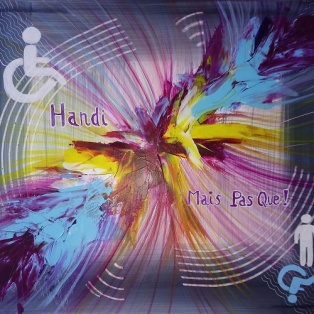 damien.abad@assemblee-nationale.frcaroline.abadie@assemblee-nationale.frberangere.abba@assemblee-nationale.frjean-felix.acquaviva@assemblee-nationale.frdamien.adam@assemblee-nationale.frlenaick.adam@assemblee-nationale.frsaid.ahamada@assemblee-nationale.freric.alauzet@assemblee-nationale.frramlati.ali@assemblee-nationale.frlouis.aliot@assemblee-nationale.fraude.amadou@assemblee-nationale.frpatrice.anato@assemblee-nationale.frfrancois.andre@assemblee-nationale.frpieyre-alexandre.anglade@assemblee-nationale.fremmanuelle.anthoine@assemblee-nationale.frjean-philippe.ardouin@assemblee-nationale.frchristophe.arend@assemblee-nationale.frStephanie.Atger@assemblee-nationale.frjulien.aubert@assemblee-nationale.frsophie.auconie@assemblee-nationale.frclementine.autain@assemblee-nationale.frlaetitia.avia@assemblee-nationale.frjoel.aviragnet@assemblee-nationale.frflorian.bachelier@assemblee-nationale.frdelphine.bagarry@assemblee-nationale.frdidier.baichere@assemblee-nationale.frerwan.balanant@assemblee-nationale.frgeraldine.bannier@assemblee-nationale.frfrederic.barbier@assemblee-nationale.frericka.bareigts@assemblee-nationale.frjean-noel.barrot@assemblee-nationale.frnathalie.bassire@assemblee-nationale.frdelphine.batho@assemblee-nationale.frmarie-noelle.battistel@assemblee-nationale.frxavier.batut@assemblee-nationale.frStephane.Baudu@assemblee-nationale.frthibault.bazin@assemblee-nationale.frvalerie.bazin-malgras@assemblee-nationale.frsophie.beaudouin-hubiere@assemblee-nationale.frvalerie.beauvais@assemblee-nationale.frolivier.becht@assemblee-nationale.frbelkhir.belhaddad@assemblee-nationale.frhuguette.bello@assemblee-nationale.frjustine.benin@assemblee-nationale.frthierry.benoit@assemblee-nationale.fraurore.berge@assemblee-nationale.frugo.bernalicis@assemblee-nationale.frphilippe.berta@assemblee-nationale.frherve.berville@assemblee-nationale.frgregory.besson-moreau@assemblee-nationale.frbarbara.bessotballot@assemblee-nationale.frgisele.biemouret@assemblee-nationale.frbruno.bilde@assemblee-nationale.franne.blanc@assemblee-nationale.frchristophe.blanchet@assemblee-nationale.fryves.blein@assemblee-nationale.frpascal.bois@assemblee-nationale.frphilippe.bolo@assemblee-nationale.frbruno.bonnell@assemblee-nationale.fremilie.bonnivard@assemblee-nationale.fraude.bono-vandorme@assemblee-nationale.frjean-yves.bony@assemblee-nationale.frjulien.borowczyk@assemblee-nationale.freric.bothorel@assemblee-nationale.frian.boucard@assemblee-nationale.frjean-claude.bouchet@assemblee-nationale.frflorent.boudie@assemblee-nationale.frchristophe.bouillon@assemblee-nationale.frbrigitte.bourguignon@assemblee-nationale.frjean-louis.bourlanges@assemblee-nationale.frpierre-yves.bournazel@assemblee-nationale.frbertrand.bouyx@assemblee-nationale.frpascale.boyer@assemblee-nationale.frvalerie.boyer@assemblee-nationale.fryael.braun-pivet@assemblee-nationale.frmarine.brenier@assemblee-nationale.frxavier.breton@assemblee-nationale.frSylvain.Brial@assemblee-nationale.frguy.bricout@assemblee-nationale.frjean-louis.bricout@assemblee-nationale.frjean-jacques.bridey@assemblee-nationale.frpascal.brindeau@assemblee-nationale.frblandine.brocard@assemblee-nationale.frbernard.brochand@assemblee-nationale.frmoetai.brotherson@assemblee-nationale.frvincent.bru@assemblee-nationale.franne.brugnera@assemblee-nationale.frdanielle.brulebois@assemblee-nationale.frfabrice.brun@assemblee-nationale.fralain.bruneel@assemblee-nationale.franne-france.brunet@assemblee-nationale.frstephane.buchou@assemblee-nationale.frmarie-george.buffet@assemblee-nationale.frcarole.bureau-bonnard@assemblee-nationale.frpierre.cabare@assemblee-nationale.frceline.calvez@assemblee-nationale.fremilie.cariou@assemblee-nationale.frgilles.carrez@assemblee-nationale.frluc.carvounas@assemblee-nationale.frmichel.castellani@assemblee-nationale.franne-laure.cattelot@assemblee-nationale.frjacques.cattin@assemblee-nationale.frlionel.causse@assemblee-nationale.frdaniele.cazarian@assemblee-nationale.frsamantha.cazebonne@assemblee-nationale.frjean-rene.cazeneuve@assemblee-nationale.frsebastien.cazenove@assemblee-nationale.franthony.cellier@assemblee-nationale.frjean-francois.cesarini@assemblee-nationale.fremilie.chalas@assemblee-nationale.frphilippe.chalumeau@assemblee-nationale.frannie.chapelier@assemblee-nationale.frsylvie.charriere@assemblee-nationale.frfannette.charvier@assemblee-nationale.frandre.chassaigne@assemblee-nationale.frphilippe.chassaing@assemblee-nationale.frsebastien.chenu@assemblee-nationale.frgerard.cherpion@assemblee-nationale.frguillaume.chiche@assemblee-nationale.frFrancis.Chouat@assemblee-nationale.frpaul.christophe@assemblee-nationale.frdino.cinieri@assemblee-nationale.freric.ciotti@assemblee-nationale.frstephane.claireaux@assemblee-nationale.frmireille.clapot@assemblee-nationale.frjean-michel.clement@assemblee-nationale.frchristine.cloarec@assemblee-nationale.frjean-charles.colas-roy@assemblee-nationale.frfabienne.colboc@assemblee-nationale.frpaul-andre.colombani@assemblee-nationale.freric.coquerel@assemblee-nationale.fralexis.corbiere@assemblee-nationale.frpierre.cordier@assemblee-nationale.frfrancois.cormier-bouligeon@assemblee-nationale.frjosiane.corneloup@assemblee-nationale.frfrancois.cornut-gentille@assemblee-nationale.frberangere.couillard@assemblee-nationale.frcharles.decourson@assemblee-nationale.fryolaine.decourson@assemblee-nationale.frmichele.crouzet@assemblee-nationale.frjean-pierre.cubertafon@assemblee-nationale.frmarie-christine.dalloz@assemblee-nationale.frolivier.damaisin@assemblee-nationale.fryves.daniel@assemblee-nationale.frdominique.dasilva@assemblee-nationale.frolivier.dassault@assemblee-nationale.fralain.david@assemblee-nationale.frdominique.david@assemblee-nationale.frbernard.deflesselles@assemblee-nationale.frtyphanie.degois@assemblee-nationale.frmarc.delatte@assemblee-nationale.frremi.delatte@assemblee-nationale.frmichel.delpon@assemblee-nationale.frstephane.demilly@assemblee-nationale.frnicolas.demoulin@assemblee-nationale.frmarguerite.deprez-audebert@assemblee-nationale.frbeatrice.descamps@assemblee-nationale.frvincent.descoeur@assemblee-nationale.frfrederic.descrozaille@assemblee-nationale.frjennifer.detemmerman@assemblee-nationale.frpierre.dharreville@assemblee-nationale.freric.diard@assemblee-nationale.frfabien.difilippo@assemblee-nationale.frchristophe.dipompeo@assemblee-nationale.frbenjamin.dirx@assemblee-nationale.frjulien.dive@assemblee-nationale.frjean-baptiste.djebbari@assemblee-nationale.frstephanie.do@assemblee-nationale.frloic.dombreval@assemblee-nationale.frjean-pierre.door@assemblee-nationale.frjeanine.dubie@assemblee-nationale.frjacqueline.dubois@assemblee-nationale.frmarianne.dubois@assemblee-nationale.frcoralie.dubost@assemblee-nationale.frnicole.dubre-chirat@assemblee-nationale.frvirginie.duby-muller@assemblee-nationale.fraudrey.dufeuschubert@assemblee-nationale.frjean-paul.dufregne@assemblee-nationale.frfrancoise.dumas@assemblee-nationale.frfrederique.dumas@assemblee-nationale.frlaurence.dumont@assemblee-nationale.frpierre-henri.dumont@assemblee-nationale.frphilippe.dunoyer@assemblee-nationale.frstella.dupont@assemblee-nationale.frnicolas.dupont-aignan@assemblee-nationale.frbruno.duverge@assemblee-nationale.frmjid.elguerrab@assemblee-nationale.frsarah.elhairy@assemblee-nationale.frjean-francois.eliaou@assemblee-nationale.frnathalie.elimas@assemblee-nationale.frsophie.errante@assemblee-nationale.frnadia.essayan@assemblee-nationale.frchristophe.euzet@assemblee-nationale.frjose.evrard@assemblee-nationale.frcatherine.fabre@assemblee-nationale.frolivier.falorni@assemblee-nationale.frmichel.fanget@assemblee-nationale.frdaniel.fasquelle@assemblee-nationale.frelsa.faucillon@assemblee-nationale.frofaure@assemblee-nationale.frvaleria.faure-muntian@assemblee-nationale.frjean-michel.fauvergue@assemblee-nationale.fryannick.favennec@assemblee-nationale.frrichard.ferrand@assemblee-nationale.frjean-jacques.ferrara@assemblee-nationale.frcaroline.fiat@assemblee-nationale.frjean-marie.fievet@assemblee-nationale.fragnes.firminlebodo@assemblee-nationale.frisabelle.florennes@assemblee-nationale.frphilippe.folliot@assemblee-nationale.frEmmanuelle.Fontaine-Domeizel@assemblee-nationale.frpascale.fontenel-personne@assemblee-nationale.frnicolas.forissier@assemblee-nationale.frpaula.forteza@assemblee-nationale.fralexandre.freschi@assemblee-nationale.frbruno.fuchs@assemblee-nationale.frjean-luc.fugit@assemblee-nationale.frlaurent.furst@assemblee-nationale.frolivier.gaillard@assemblee-nationale.fralbane.gaillot@assemblee-nationale.frclaude.deganay@assemblee-nationale.frlaurent.garcia@assemblee-nationale.frguillaume.garot@assemblee-nationale.frthomas.gassilloud@assemblee-nationale.frjean-jacques.gaultier@assemblee-nationale.frraphael.gauvain@assemblee-nationale.frlaurence.gayte@assemblee-nationale.franne.genetet@assemblee-nationale.frannie.genevard@assemblee-nationale.frraphael.gerard@assemblee-nationale.frSeverine.Gipson@assemblee-nationale.freric.girardin@assemblee-nationale.frjoel.giraud@assemblee-nationale.frolga.givernet@assemblee-nationale.frclaude.goasguen@assemblee-nationale.frphilippe.gomes@assemblee-nationale.frvalerie.gomez-bassac@assemblee-nationale.frphilippe.gosselin@assemblee-nationale.frguillaume.gouffier-cha@assemblee-nationale.frperrine.goulet@assemblee-nationale.frfabien.gouttefarde@assemblee-nationale.frcarole.grandjean@assemblee-nationale.frflorence.granjus@assemblee-nationale.frromain.grau@assemblee-nationale.frolivia.gregoire@assemblee-nationale.frjean-carles.grelier@assemblee-nationale.frbenjamin.griveaux@assemblee-nationale.fremilie.guerel@assemblee-nationale.frstanislas.guerini@assemblee-nationale.frmarie.guevenoux@assemblee-nationale.frclaire.javois@assemblee-nationale.frdavid.habib@assemblee-nationale.frmeyer.habib@assemblee-nationale.frnadia.hai@assemblee-nationale.frveronique.hammerer@assemblee-nationale.frbrahim.hammouche@assemblee-nationale.fryannick.haury@assemblee-nationale.frchristine.hennion@assemblee-nationale.frpierre.henriet@assemblee-nationale.frmichel.herbillon@assemblee-nationale.frdaniele.herin@assemblee-nationale.frantoine.herth@assemblee-nationale.frpatrick.hetzel@assemblee-nationale.fralexandre.holroyd@assemblee-nationale.frdimitri.houbron@assemblee-nationale.frsacha.houlie@assemblee-nationale.frphilippe.huppe@assemblee-nationale.frchristian.hutin@assemblee-nationale.frsebastien.huyghe@assemblee-nationale.frmonique.iborra@assemblee-nationale.frcyrille.isaac-sibille@assemblee-nationale.frchristian.jacob@assemblee-nationale.frjean-michel.jacques@assemblee-nationale.frelodie.jacquier-laforge@assemblee-nationale.frcaroline.janvier@assemblee-nationale.frchristophe.jerretie@assemblee-nationale.frfrancois.jolivet@assemblee-nationale.frbruno.joncour@assemblee-nationale.frsandrine.josso@assemblee-nationale.frregis.juanico@assemblee-nationale.frhubert.julien-laferriere@assemblee-nationale.frsebastien.jumel@assemblee-nationale.frmansour.kamardine@assemblee-nationale.frcatherine.kamowski@assemblee-nationale.frmarietta.karamanli@assemblee-nationale.frguillaume.kasbarian@assemblee-nationale.frManuela.Keclard-Mondesir@assemblee-nationale.frstephanie.kerbarh@assemblee-nationale.fryannick.kerlogot@assemblee-nationale.frloic.kervran@assemblee-nationale.frfadila.khattabi@assemblee-nationale.franissa.khedher@assemblee-nationale.frrodrigue.kokouendo@assemblee-nationale.frjacques.krabal@assemblee-nationale.frsonia.krimi@assemblee-nationale.fraina.kuric@assemblee-nationale.frbrigitte.kuster@assemblee-nationale.frmustapha.laabid@assemblee-nationale.frdaniel.labaronne@assemblee-nationale.frbastien.lachaud@assemblee-nationale.frvalerie.lacroute@assemblee-nationale.frjean-christophe.lagarde@assemblee-nationale.frjean-luc.lagleize@assemblee-nationale.frFabien.Laine@assemblee-nationale.framelia.lakrafi@assemblee-nationale.frjerome.lambert@assemblee-nationale.frfrancois-michel.lambert@assemblee-nationale.franne-christine.lang@assemblee-nationale.frmohamed.laqhila@assemblee-nationale.frlaure.delaraudiere@assemblee-nationale.frfrederique.lardet@assemblee-nationale.frmichel.larive@assemblee-nationale.frjean-charles.larsonneur@assemblee-nationale.frjean.lassalle@assemblee-nationale.frflorence.lasserre-david@assemblee-nationale.frphilippe.latombe@assemblee-nationale.frmichel.lauzzana@assemblee-nationale.frPascal.Lavergne@assemblee-nationale.frcelia.delavergne@assemblee-nationale.frfiona.lazaar@assemblee-nationale.frmarie.lebec@assemblee-nationale.frgael.lebohec@assemblee-nationale.frjean-claude.leclabart@assemblee-nationale.frjean-claude.leclabart@assemblee-nationale.frsebastien.leclerc@assemblee-nationale.frcharlotte.lecocq@assemblee-nationale.frjean-paul.lecoq@assemblee-nationale.frvincent.ledoux@assemblee-nationale.frsandrine.lefeur@assemblee-nationale.frmarc.lefur@assemblee-nationale.frdidier.legac@assemblee-nationale.frgilles.le.gendre@assemblee-nationale.frconstance.legrip@assemblee-nationale.frmartine.leguille-balloy@assemblee-nationale.frchristophe.lejeune@assemblee-nationale.frannaig.lemeur@assemblee-nationale.frPatricia.Lemoine@assemblee-nationale.frmarion.lenne@assemblee-nationale.frnicole.lepeih@assemblee-nationale.frmarine.lepen@assemblee-nationale.frroland.lescure@assemblee-nationale.frserge.letchimy@assemblee-nationale.frfabrice.levigoureux@assemblee-nationale.frgenevieve.levy@assemblee-nationale.frmonique.limon@assemblee-nationale.frrichard.lioger@assemblee-nationale.frbrigitte.liso@assemblee-nationale.frPatrick.Loiseau@assemblee-nationale.frMarie-France.Lorho@assemblee-nationale.frdavid.lorion@assemblee-nationale.fralexandra.louis@assemblee-nationale.frveronique.louwagie@assemblee-nationale.fraude.luquet@assemblee-nationale.frgilles.lurton@assemblee-nationale.frmarie-ange.magne@assemblee-nationale.frlise.magnier@assemblee-nationale.frmounir.mahjoubi@assemblee-nationale.frsylvain.maillard@assemblee-nationale.frlaurence.maillart-mehaignerie@assemblee-nationale.frjacques.maire@assemblee-nationale.frjosette.manin@assemblee-nationale.fremmanuel.maquet@assemblee-nationale.frjacqueline.maquet@assemblee-nationale.frjacques.marilossian@assemblee-nationale.frolivier.marleix@assemblee-nationale.frfranck.marlin@assemblee-nationale.frsandra.marsaud@assemblee-nationale.frdidier.martin@assemblee-nationale.frdenis.masseglia@assemblee-nationale.frjean-louis.masson@assemblee-nationale.frmax.mathiasin@assemblee-nationale.frfabien.matras@assemblee-nationale.frjean-paul.mattei@assemblee-nationale.frsereine.mauborgne@assemblee-nationale.frstephane.mazars@assemblee-nationale.frjeanfrancois.mbaye@assemblee-nationale.frgraziella.melchior@assemblee-nationale.frjean-luc.melenchon@assemblee-nationale.fremmanuelle.menard@assemblee-nationale.frludovic.mendes@assemblee-nationale.frgerard.menuel@assemblee-nationale.frthomas.mesnier@assemblee-nationale.frsophie.mette@assemblee-nationale.frfrederique.meunier@assemblee-nationale.frmarjolaine.meynier-millefert@assemblee-nationale.frmonica.michel@assemblee-nationale.frPhilippe.Michel-Kleisbauer@assemblee-nationale.frthierry.michels@assemblee-nationale.frpatrick.mignola@assemblee-nationale.frbruno.millienne@assemblee-nationale.frmaxime.minot@assemblee-nationale.frpatricia.miralles@assemblee-nationale.frjean-michel.mis@assemblee-nationale.frpaul.molac@assemblee-nationale.frsandrine.morch@assemblee-nationale.frjean-baptiste.moreau@assemblee-nationale.frpierre.morel-a-lhuissier@assemblee-nationale.frAdrien.Morenas@assemblee-nationale.frcendra.motin@assemblee-nationale.frnaima.moutchou@assemblee-nationale.frcecile.muschotti@assemblee-nationale.frsebastien.nadot@assemblee-nationale.frchristophe.naegelen@assemblee-nationale.frjean-philippe.nilor@assemblee-nationale.frmickael.nogal@assemblee-nationale.frjerome.nury@assemblee-nationale.frdanielle.obono@assemblee-nationale.frclaire.opetit@assemblee-nationale.frvalerie.oppelt@assemblee-nationale.frmatthieu.orphelin@assemblee-nationale.frcatherine.osson@assemblee-nationale.frjimmy.pahun@assemblee-nationale.frludovic.pajot@assemblee-nationale.frxavier.paluszkiewicz@assemblee-nationale.frbertrand.pancher@assemblee-nationale.frsophie.panonacle@assemblee-nationale.frmathilde.panot@assemblee-nationale.frjean-francois.parigi@assemblee-nationale.frdidier.paris@assemblee-nationale.frzivka.park@assemblee-nationale.freric.pauget@assemblee-nationale.frgeorge.pau-langevin@assemblee-nationale.frherve.pellois@assemblee-nationale.frguillaume.peltier@assemblee-nationale.fralain.perea@assemblee-nationale.frpatrice.perrot@assemblee-nationale.frbernard.perrut@assemblee-nationale.frpierre.person@assemblee-nationale.franne-laurence.petel@assemblee-nationale.frBenedicte.Petelle@assemblee-nationale.frfrederic.petit@assemblee-nationale.frvalerie.petit@assemblee-nationale.frstephane.peu@assemblee-nationale.frbenedicte.peyrol@assemblee-nationale.frmichele.peyron@assemblee-nationale.frdamien.pichereau@assemblee-nationale.frlaurent.pietraszewski@assemblee-nationale.frsylvia.pinel@assemblee-nationale.frchristine.piresbeaune@assemblee-nationale.frbeatrice.piron@assemblee-nationale.frclaire.pitollat@assemblee-nationale.frberengere.poletti@assemblee-nationale.frbarbara.pompili@assemblee-nationale.frjean-pierre.pont@assemblee-nationale.frjean-francois.portarrieu@assemblee-nationale.frdominique.potier@assemblee-nationale.frbenoit.potterie@assemblee-nationale.frJean-Luc.Poudroux@assemblee-nationale.frjosy.poueyto@assemblee-nationale.freric.poulliat@assemblee-nationale.frnatalia.pouzyreff@assemblee-nationale.fraurelien.pradie@assemblee-nationale.frFlorence.Provendier@assemblee-nationale.frloic.prudhomme@assemblee-nationale.frjoaquim.pueyo@assemblee-nationale.frfrancois.pupponi@assemblee-nationale.fradrien.quatennens@assemblee-nationale.frdidier.quentin@assemblee-nationale.frbruno.questel@assemblee-nationale.frvalerie.rabault@assemblee-nationale.frcathy.racon-bouzon@assemblee-nationale.fralain.ramadier@assemblee-nationale.frnadia.ramassamy@assemblee-nationale.frrichard.ramos@assemblee-nationale.frpierre-alain.raphan@assemblee-nationale.frjean-hugues.ratenon@assemblee-nationale.frisabelle.rauch@assemblee-nationale.frremy.rebeyrotte@assemblee-nationale.frrobin.reda@assemblee-nationale.frfrederic.reiss@assemblee-nationale.frjean-luc.reitzer@assemblee-nationale.frhugues.renson@assemblee-nationale.frmuriel.ressiguier@assemblee-nationale.frbernard.reynes@assemblee-nationale.frcecile.rilhac@assemblee-nationale.frveronique.riotton@assemblee-nationale.frstephanie.rist@assemblee-nationale.frmarie-pierre.rixain@assemblee-nationale.frmireille.robert@assemblee-nationale.frvincent.rolland@assemblee-nationale.frlaetitia.romeirodias@assemblee-nationale.frxavier.roseren@assemblee-nationale.frlaurianne.rossi@assemblee-nationale.frgwendal.rouillard@assemblee-nationale.frcedric.roussel@assemblee-nationale.frfabien.roussel@assemblee-nationale.frsabine.rubin@assemblee-nationale.frthomas.rudigoz@assemblee-nationale.frfrancois.ruffin@assemblee-nationale.frfrancois.derugy@assemblee-nationale.frpacome.rupin@assemblee-nationale.frmartial.saddier@assemblee-nationale.frmaina.sage@assemblee-nationale.frlaurent.saint-martin@assemblee-nationale.frlaetitia.saint-paul@assemblee-nationale.frnicole.sanquer@assemblee-nationale.frnathalie.sarles@assemblee-nationale.frmarielle.desarnez@assemblee-nationale.frherve.saulignac@assemblee-nationale.frjacques.savatier@assemblee-nationale.frantoine.savignat@assemblee-nationale.frraphael.schellenberger@assemblee-nationale.frjean-bernard.sempastous@assemblee-nationale.frjean-marie.sermier@assemblee-nationale.frolivier.serva@assemblee-nationale.frgabriel.serville@assemblee-nationale.frbenoit.simian@assemblee-nationale.frthierry.solere@assemblee-nationale.frdenis.sommer@assemblee-nationale.frjoachim.son-forget@assemblee-nationale.frbertrand.sorre@assemblee-nationale.freric.straumann@assemblee-nationale.frbruno.studer@assemblee-nationale.frsira.sylla@assemblee-nationale.frmichele.tabarot@assemblee-nationale.fraurelien.tache@assemblee-nationale.frmarie.tamarelle@assemblee-nationale.frbuon.tan@assemblee-nationale.frliliana.tanguy@assemblee-nationale.frjean-charles.taugourdeau@assemblee-nationale.frbenedicte.taurine@assemblee-nationale.frguy.teissier@assemblee-nationale.frjean.terlier@assemblee-nationale.frstephane.teste@assemblee-nationale.frvincent.thiebaut@assemblee-nationale.frJean-Louis.Thieriot@assemblee-nationale.fragnes.thill@assemblee-nationale.frsabine.thillaye@assemblee-nationale.frvalerie.thomas@assemblee-nationale.fralice.thourot@assemblee-nationale.frhuguette.tiegna@assemblee-nationale.frsylvie.tolmont@assemblee-nationale.frjean-louis.touraine@assemblee-nationale.fralain.tourret@assemblee-nationale.frelisabeth.toutut-picard@assemblee-nationale.frlaurence.trastour-isnart@assemblee-nationale.frstephane.travert@assemblee-nationale.frnicole.trisse@assemblee-nationale.frstephane.trompille@assemblee-nationale.frfrederique.tuffnell@assemblee-nationale.frnicolas.turquois@assemblee-nationale.frcecile.untermaier@assemblee-nationale.frhelene.vainqueur@assemblee-nationale.frisabelle.valentin@assemblee-nationale.fralexandra.ardisson@assemblee-nationale.frboris.vallaud@assemblee-nationale.frlaurence.vanceunebrock-mialon@assemblee-nationale.frpierre.vatin@assemblee-nationale.frmichele.devaucouleurs@assemblee-nationale.frolivier.veran@assemblee-nationale.frfrancis.vercamer@assemblee-nationale.frpatrice.verchere@assemblee-nationale.frmarie-christine.verdier-jouclas@assemblee-nationale.frcharles.delaverpilliere@assemblee-nationale.frarnaud.viala@assemblee-nationale.frmichel.vialay@assemblee-nationale.frlaurence.vichnievsky@assemblee-nationale.frmichele.victory@assemblee-nationale.frannie.vidal@assemblee-nationale.frjean-pierre.vigier@assemblee-nationale.frphilippe.vigier@assemblee-nationale.frpatrick.vignal@assemblee-nationale.frcorinne.vignon@assemblee-nationale.frcedric.villani@assemblee-nationale.frandre.villiers@assemblee-nationale.frstephane.viry@assemblee-nationale.frguillaume.vuilletet@assemblee-nationale.frjean-luc.warsmann@assemblee-nationale.frsylvain.waserman@assemblee-nationale.freric.woerth@assemblee-nationale.frmartine.wonner@assemblee-nationale.frhubert.wulfranc@assemblee-nationale.frhelene.zannier@assemblee-nationale.frjean-marc.zulesi@assemblee-nationale.frmichel.zumkeller@assemblee-nationale.fr